794BOX1-794218Mischbatterie für Dusche TEMPOMIX 3Art. 794BOX1-794218 AusschreibungstextSelbstschluss-Duschkombination TEMPOMIX 3 für Unterputzmontage: 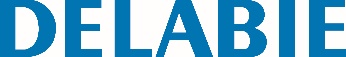 Verchromte Metallabdeckplatte 160 x 160 m, vandalengeschützt Wasserdichter Unterputzkörper: - Flansch mit integrierter Dichtung - Wasseranschluss von außen und Wartung von vorne - Anschluss von oben - Variable Montage (Ständerwand, Massivwand, Paneel) - Geeignet für Wandstärken von 10 bis 120 mm (die Einbautiefe des Unterputzkörpers beträgt mindestens 93 mm) - Anpassbar an Standard oder "Pipe-in-pipe"-Rohrleitungen - Vorabsperrungen mit Durchflussmengenregler, Schutzfilter, Rückflussverhinderer und Kartusche integriert und von vorne zugänglich - Einhand-Mischbatterie TEMPOMIX 3 G 1/2 - Lieferung in 2 Sets: Bauteile während Spülung der Rohrleitung geschützt Temperatureinstellung und Betätigung über die Bedienkappe Warmwasserbegrenzung (einstellbar durch Installateur) Laufzeit ~30 Sek., einstellbar Besonders leichte Betätigung 10 Jahre Garantie